Caminata de Safari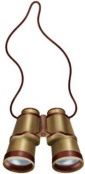 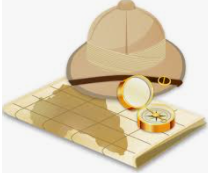 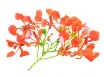 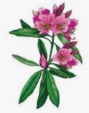 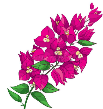 			Flores	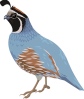 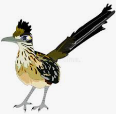 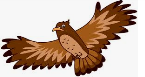 				Pajaros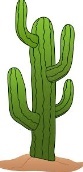 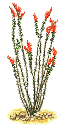 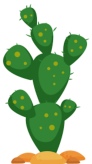 			Cactus 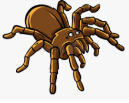 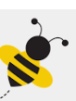 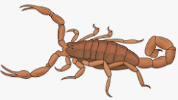 			Insectos	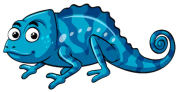 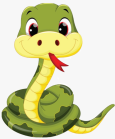 			Reptiles 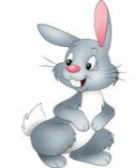 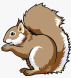 			Animales chicos 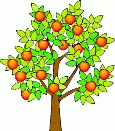 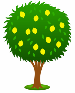 				Arboles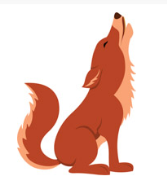 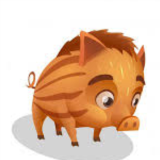 			Animales grandes 